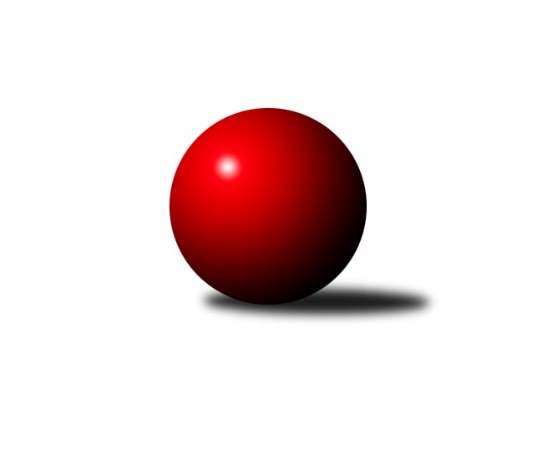 Č.14Ročník 2022/2023	24.5.2024 Meziokresní přebor - Nový Jičín, Přerov, Vsetín 2022/2023Statistika 14. kolaTabulka družstev:		družstvo	záp	výh	rem	proh	skore	sety	průměr	body	plné	dorážka	chyby	1.	KK Lipník nad Bečvou ˝C˝	14	9	2	3	52.0 : 32.0 	(66.0 : 46.0)	1560	20	1110	450	38.7	2.	TJ Zubří ˝B˝	14	10	0	4	50.0 : 34.0 	(60.5 : 51.5)	1570	20	1103	467	40.4	3.	TJ Nový Jičín ˝C˝	14	8	1	5	43.0 : 41.0 	(52.5 : 59.5)	1490	17	1057	433	43.2	4.	TJ Spartak Bílovec ˝B˝	14	7	1	6	45.5 : 38.5 	(63.5 : 48.5)	1556	15	1103	453	40.7	5.	TJ Zubří ˝C˝	14	5	2	7	41.5 : 42.5 	(55.0 : 57.0)	1501	12	1073	428	48.2	6.	TJ Kelč ˝B˝	14	6	0	8	38.5 : 45.5 	(54.0 : 58.0)	1525	12	1090	435	42.4	7.	TJ Nový Jičín ˝F˝	14	4	1	9	35.0 : 49.0 	(46.5 : 65.5)	1505	9	1072	433	45.3	8.	TJ Nový Jičín ˝B˝	14	3	1	10	30.5 : 53.5 	(50.0 : 62.0)	1478	7	1064	414	43.8Tabulka doma:		družstvo	záp	výh	rem	proh	skore	sety	průměr	body	maximum	minimum	1.	TJ Spartak Bílovec ˝B˝	7	6	0	1	32.0 : 10.0 	(41.5 : 14.5)	1592	12	1636	1535	2.	KK Lipník nad Bečvou ˝C˝	7	5	2	0	30.0 : 12.0 	(36.0 : 20.0)	1559	12	1692	1433	3.	TJ Nový Jičín ˝C˝	7	5	0	2	26.0 : 16.0 	(33.0 : 23.0)	1540	10	1589	1487	4.	TJ Zubří ˝B˝	7	5	0	2	26.0 : 16.0 	(31.5 : 24.5)	1579	10	1621	1499	5.	TJ Kelč ˝B˝	7	4	0	3	24.5 : 17.5 	(32.0 : 24.0)	1574	8	1615	1536	6.	TJ Nový Jičín ˝F˝	7	3	1	3	24.0 : 18.0 	(28.0 : 28.0)	1520	7	1588	1464	7.	TJ Zubří ˝C˝	7	3	1	3	23.0 : 19.0 	(31.0 : 25.0)	1528	7	1612	1466	8.	TJ Nový Jičín ˝B˝	7	2	0	5	16.5 : 25.5 	(26.0 : 30.0)	1514	4	1571	1461Tabulka venku:		družstvo	záp	výh	rem	proh	skore	sety	průměr	body	maximum	minimum	1.	TJ Zubří ˝B˝	7	5	0	2	24.0 : 18.0 	(29.0 : 27.0)	1559	10	1633	1489	2.	KK Lipník nad Bečvou ˝C˝	7	4	0	3	22.0 : 20.0 	(30.0 : 26.0)	1560	8	1626	1405	3.	TJ Nový Jičín ˝C˝	7	3	1	3	17.0 : 25.0 	(19.5 : 36.5)	1493	7	1605	1419	4.	TJ Zubří ˝C˝	7	2	1	4	18.5 : 23.5 	(24.0 : 32.0)	1513	5	1600	1439	5.	TJ Kelč ˝B˝	7	2	0	5	14.0 : 28.0 	(22.0 : 34.0)	1513	4	1573	1456	6.	TJ Nový Jičín ˝B˝	7	1	1	5	14.0 : 28.0 	(24.0 : 32.0)	1475	3	1543	1378	7.	TJ Spartak Bílovec ˝B˝	7	1	1	5	13.5 : 28.5 	(22.0 : 34.0)	1547	3	1656	1476	8.	TJ Nový Jičín ˝F˝	7	1	0	6	11.0 : 31.0 	(18.5 : 37.5)	1495	2	1585	1421Tabulka podzimní části:		družstvo	záp	výh	rem	proh	skore	sety	průměr	body	doma	venku	1.	TJ Zubří ˝B˝	7	6	0	1	29.0 : 13.0 	(32.0 : 24.0)	1560	12 	4 	0 	0 	2 	0 	1	2.	KK Lipník nad Bečvou ˝C˝	7	5	0	2	26.0 : 16.0 	(30.5 : 25.5)	1560	10 	4 	0 	0 	1 	0 	2	3.	TJ Nový Jičín ˝C˝	7	5	0	2	23.0 : 19.0 	(24.5 : 31.5)	1486	10 	3 	0 	1 	2 	0 	1	4.	TJ Kelč ˝B˝	7	4	0	3	22.5 : 19.5 	(32.0 : 24.0)	1549	8 	3 	0 	0 	1 	0 	3	5.	TJ Spartak Bílovec ˝B˝	7	3	0	4	18.5 : 23.5 	(31.0 : 25.0)	1554	6 	2 	0 	1 	1 	0 	3	6.	TJ Nový Jičín ˝B˝	7	2	0	5	18.0 : 24.0 	(29.0 : 27.0)	1481	4 	2 	0 	1 	0 	0 	4	7.	TJ Nový Jičín ˝F˝	7	2	0	5	18.0 : 24.0 	(25.0 : 31.0)	1503	4 	2 	0 	2 	0 	0 	3	8.	TJ Zubří ˝C˝	7	1	0	6	13.0 : 29.0 	(20.0 : 36.0)	1476	2 	1 	0 	2 	0 	0 	4Tabulka jarní části:		družstvo	záp	výh	rem	proh	skore	sety	průměr	body	doma	venku	1.	TJ Zubří ˝C˝	7	4	2	1	28.5 : 13.5 	(35.0 : 21.0)	1558	10 	2 	1 	1 	2 	1 	0 	2.	KK Lipník nad Bečvou ˝C˝	7	4	2	1	26.0 : 16.0 	(35.5 : 20.5)	1567	10 	1 	2 	0 	3 	0 	1 	3.	TJ Spartak Bílovec ˝B˝	7	4	1	2	27.0 : 15.0 	(32.5 : 23.5)	1569	9 	4 	0 	0 	0 	1 	2 	4.	TJ Zubří ˝B˝	7	4	0	3	21.0 : 21.0 	(28.5 : 27.5)	1579	8 	1 	0 	2 	3 	0 	1 	5.	TJ Nový Jičín ˝C˝	7	3	1	3	20.0 : 22.0 	(28.0 : 28.0)	1497	7 	2 	0 	1 	1 	1 	2 	6.	TJ Nový Jičín ˝F˝	7	2	1	4	17.0 : 25.0 	(21.5 : 34.5)	1495	5 	1 	1 	1 	1 	0 	3 	7.	TJ Kelč ˝B˝	7	2	0	5	16.0 : 26.0 	(22.0 : 34.0)	1504	4 	1 	0 	3 	1 	0 	2 	8.	TJ Nový Jičín ˝B˝	7	1	1	5	12.5 : 29.5 	(21.0 : 35.0)	1491	3 	0 	0 	4 	1 	1 	1 Zisk bodů pro družstvo:		jméno hráče	družstvo	body	zápasy	v %	dílčí body	sety	v %	1.	Ladislav Mandák 	KK Lipník nad Bečvou ˝C˝ 	11	/	11	(100%)	18	/	22	(82%)	2.	Vladimír Štacha 	TJ Spartak Bílovec ˝B˝ 	11	/	14	(79%)	21	/	28	(75%)	3.	Jan Špalek 	KK Lipník nad Bečvou ˝C˝ 	9	/	12	(75%)	16.5	/	24	(69%)	4.	Václav Zeman 	TJ Zubří ˝C˝ 	8	/	11	(73%)	16	/	22	(73%)	5.	Vladimír Adámek 	TJ Zubří ˝B˝ 	7	/	11	(64%)	11	/	22	(50%)	6.	Milan Kučera 	TJ Nový Jičín ˝F˝ 	7	/	12	(58%)	11	/	24	(46%)	7.	Martin D´Agnolo 	TJ Nový Jičín ˝B˝ 	7	/	13	(54%)	14	/	26	(54%)	8.	Petr Pavlíček 	TJ Zubří ˝B˝ 	7	/	13	(54%)	14	/	26	(54%)	9.	Patrik Zepřálka 	TJ Zubří ˝C˝ 	7	/	13	(54%)	12	/	26	(46%)	10.	Martin Ondrůšek 	TJ Nový Jičín ˝B˝ 	6.5	/	13	(50%)	15	/	26	(58%)	11.	Přemysl Horák 	TJ Spartak Bílovec ˝B˝ 	6.5	/	14	(46%)	19	/	28	(68%)	12.	Jan Schwarzer 	TJ Nový Jičín ˝C˝ 	6	/	12	(50%)	15	/	24	(63%)	13.	Vojtěch Onderka 	KK Lipník nad Bečvou ˝C˝ 	6	/	12	(50%)	14	/	24	(58%)	14.	Vojtěch Gabriel 	TJ Nový Jičín ˝C˝ 	6	/	13	(46%)	11.5	/	26	(44%)	15.	Josef Tatay 	TJ Nový Jičín ˝C˝ 	6	/	13	(46%)	11.5	/	26	(44%)	16.	Josef Zbranek 	TJ Zubří ˝C˝ 	5.5	/	6	(92%)	9	/	12	(75%)	17.	Jiří Janošek 	TJ Kelč ˝B˝ 	5.5	/	14	(39%)	11.5	/	28	(41%)	18.	Jana Kulhánková 	KK Lipník nad Bečvou ˝C˝ 	5	/	7	(71%)	11	/	14	(79%)	19.	Ota Beňo 	TJ Spartak Bílovec ˝B˝ 	5	/	8	(63%)	7.5	/	16	(47%)	20.	Antonín Pitrun 	TJ Kelč ˝B˝ 	5	/	9	(56%)	11	/	18	(61%)	21.	Martin Vavroš 	TJ Nový Jičín ˝F˝ 	5	/	10	(50%)	11	/	20	(55%)	22.	Miroslav Makový 	TJ Nový Jičín ˝F˝ 	5	/	10	(50%)	10	/	20	(50%)	23.	Jaroslav Adam 	TJ Zubří ˝B˝ 	4	/	5	(80%)	7	/	10	(70%)	24.	Libor Pšenica 	TJ Zubří ˝B˝ 	4	/	7	(57%)	11	/	14	(79%)	25.	Milan Binar 	TJ Spartak Bílovec ˝B˝ 	4	/	8	(50%)	9	/	16	(56%)	26.	Pavel Hedvíček 	TJ Nový Jičín ˝F˝ 	4	/	8	(50%)	7.5	/	16	(47%)	27.	Marie Pavelková 	TJ Kelč ˝B˝ 	4	/	9	(44%)	10	/	18	(56%)	28.	Martin Adam 	TJ Zubří ˝B˝ 	4	/	9	(44%)	9	/	18	(50%)	29.	Martin Jarábek 	TJ Kelč ˝B˝ 	4	/	9	(44%)	8	/	18	(44%)	30.	Miroslav Bár 	TJ Nový Jičín ˝B˝ 	4	/	9	(44%)	7	/	18	(39%)	31.	Vojtěch Vaculík 	TJ Nový Jičín ˝C˝ 	4	/	13	(31%)	9.5	/	26	(37%)	32.	Jan Mlčák 	TJ Kelč ˝B˝ 	3	/	4	(75%)	5	/	8	(63%)	33.	Libor Jurečka 	TJ Nový Jičín ˝C˝ 	3	/	5	(60%)	5	/	10	(50%)	34.	Jiří Plešek 	TJ Nový Jičín ˝B˝ 	3	/	5	(60%)	3	/	10	(30%)	35.	Stanislav Pitrun 	TJ Kelč ˝B˝ 	3	/	6	(50%)	5	/	12	(42%)	36.	Tomáš Polášek 	TJ Nový Jičín ˝B˝ 	3	/	8	(38%)	7	/	16	(44%)	37.	Miloš Šrot 	TJ Spartak Bílovec ˝B˝ 	3	/	9	(33%)	7	/	18	(39%)	38.	Kamila Macíková 	KK Lipník nad Bečvou ˝C˝ 	3	/	10	(30%)	6.5	/	20	(33%)	39.	Jaroslav Pavlát 	TJ Zubří ˝B˝ 	2	/	3	(67%)	3.5	/	6	(58%)	40.	Jakub Pavlica 	TJ Zubří ˝C˝ 	2	/	5	(40%)	4	/	10	(40%)	41.	Marek Křesťan 	TJ Zubří ˝C˝ 	2	/	5	(40%)	4	/	10	(40%)	42.	Tomáš Binek 	TJ Nový Jičín ˝F˝ 	2	/	7	(29%)	4	/	14	(29%)	43.	Zdeněk Bordovský 	TJ Nový Jičín ˝F˝ 	2	/	9	(22%)	3	/	18	(17%)	44.	Jaroslav Jurka 	TJ Zubří ˝B˝ 	1	/	1	(100%)	2	/	2	(100%)	45.	Roman Janošek 	TJ Zubří ˝C˝ 	1	/	1	(100%)	2	/	2	(100%)	46.	Josef Chvatík 	TJ Kelč ˝B˝ 	1	/	2	(50%)	2	/	4	(50%)	47.	Radomír Koleček 	TJ Kelč ˝B˝ 	1	/	3	(33%)	1.5	/	6	(25%)	48.	Patrik Lacina 	TJ Zubří ˝C˝ 	1	/	4	(25%)	1	/	8	(13%)	49.	Robert Jurajda 	TJ Zubří ˝B˝ 	1	/	5	(20%)	2	/	10	(20%)	50.	Marek Diviš 	TJ Zubří ˝C˝ 	1	/	6	(17%)	3	/	12	(25%)	51.	Petr Tichánek 	TJ Nový Jičín ˝B˝ 	1	/	7	(14%)	3	/	14	(21%)	52.	Eva Telčerová 	TJ Nový Jičín ˝B˝ 	0	/	1	(0%)	1	/	2	(50%)	53.	Tomáš Leška 	TJ Zubří ˝C˝ 	0	/	1	(0%)	1	/	2	(50%)	54.	Radim Krůpa 	TJ Zubří ˝B˝ 	0	/	1	(0%)	0	/	2	(0%)	55.	Jiří Ticháček 	KK Lipník nad Bečvou ˝C˝ 	0	/	2	(0%)	0	/	4	(0%)	56.	Martin Dias 	KK Lipník nad Bečvou ˝C˝ 	0	/	2	(0%)	0	/	4	(0%)	57.	Jaroslav Černý 	TJ Spartak Bílovec ˝B˝ 	0	/	2	(0%)	0	/	4	(0%)Průměry na kuželnách:		kuželna	průměr	plné	dorážka	chyby	výkon na hráče	1.	TJ Kelč, 1-2	1558	1102	455	41.6	(389.6)	2.	TJ Gumárny Zubří, 1-2	1540	1105	434	48.0	(385.1)	3.	TJ Spartak Bílovec, 1-2	1537	1098	438	45.9	(384.3)	4.	KK Lipník nad Bečvou, 1-2	1534	1088	446	41.1	(383.7)	5.	TJ Nový Jičín, 1-2	1523	1080	442	39.3	(380.9)Nejlepší výkony na kuželnách:TJ Kelč, 1-2TJ Zubří ˝B˝	1633	8. kolo	Miroslav Bár 	TJ Nový Jičín ˝B˝	440	3. koloKK Lipník nad Bečvou ˝C˝	1626	11. kolo	Jaroslav Adam 	TJ Zubří ˝B˝	437	8. koloTJ Kelč ˝B˝	1615	7. kolo	Vladimír Štacha 	TJ Spartak Bílovec ˝B˝	432	7. koloTJ Kelč ˝B˝	1597	9. kolo	Miroslav Makový 	TJ Nový Jičín ˝F˝	432	14. koloTJ Kelč ˝B˝	1596	8. kolo	Jan Špalek 	KK Lipník nad Bečvou ˝C˝	428	11. koloTJ Nový Jičín ˝F˝	1585	14. kolo	Jiří Janošek 	TJ Kelč ˝B˝	426	7. koloTJ Kelč ˝B˝	1572	3. kolo	Přemysl Horák 	TJ Spartak Bílovec ˝B˝	426	7. koloTJ Spartak Bílovec ˝B˝	1565	7. kolo	Jan Mlčák 	TJ Kelč ˝B˝	424	8. koloTJ Kelč ˝B˝	1555	11. kolo	Antonín Pitrun 	TJ Kelč ˝B˝	422	3. koloTJ Kelč ˝B˝	1547	14. kolo	Josef Chvatík 	TJ Kelč ˝B˝	422	11. koloTJ Gumárny Zubří, 1-2TJ Spartak Bílovec ˝B˝	1656	12. kolo	Vladimír Štacha 	TJ Spartak Bílovec ˝B˝	476	12. koloKK Lipník nad Bečvou ˝C˝	1622	9. kolo	Josef Zbranek 	TJ Zubří ˝C˝	446	8. koloTJ Zubří ˝B˝	1621	1. kolo	Ladislav Mandák 	KK Lipník nad Bečvou ˝C˝	445	6. koloKK Lipník nad Bečvou ˝C˝	1619	6. kolo	Martin Adam 	TJ Zubří ˝B˝	445	1. koloTJ Zubří ˝B˝	1615	14. kolo	Václav Zeman 	TJ Zubří ˝C˝	445	12. koloTJ Zubří ˝C˝	1612	8. kolo	Jan Špalek 	KK Lipník nad Bečvou ˝C˝	442	6. koloTJ Spartak Bílovec ˝B˝	1600	14. kolo	Vladimír Štacha 	TJ Spartak Bílovec ˝B˝	437	14. koloTJ Zubří ˝C˝	1600	11. kolo	Milan Kučera 	TJ Nový Jičín ˝F˝	436	3. koloTJ Zubří ˝B˝	1589	7. kolo	Petr Pavlíček 	TJ Zubří ˝B˝	433	2. koloTJ Zubří ˝B˝	1586	3. kolo	Josef Tatay 	TJ Nový Jičín ˝C˝	433	13. koloTJ Spartak Bílovec, 1-2TJ Spartak Bílovec ˝B˝	1636	9. kolo	Vladimír Štacha 	TJ Spartak Bílovec ˝B˝	457	13. koloTJ Spartak Bílovec ˝B˝	1635	13. kolo	Vladimír Štacha 	TJ Spartak Bílovec ˝B˝	447	3. koloTJ Spartak Bílovec ˝B˝	1633	3. kolo	Jaroslav Adam 	TJ Zubří ˝B˝	436	6. koloTJ Spartak Bílovec ˝B˝	1610	8. kolo	Přemysl Horák 	TJ Spartak Bílovec ˝B˝	428	3. koloTJ Zubří ˝B˝	1574	6. kolo	Přemysl Horák 	TJ Spartak Bílovec ˝B˝	424	9. koloTJ Spartak Bílovec ˝B˝	1560	1. kolo	Miloš Šrot 	TJ Spartak Bílovec ˝B˝	420	9. koloTJ Spartak Bílovec ˝B˝	1538	6. kolo	Vladimír Štacha 	TJ Spartak Bílovec ˝B˝	417	8. koloTJ Spartak Bílovec ˝B˝	1535	11. kolo	Přemysl Horák 	TJ Spartak Bílovec ˝B˝	416	11. koloTJ Kelč ˝B˝	1481	13. kolo	Vladimír Adámek 	TJ Zubří ˝B˝	415	6. koloTJ Nový Jičín ˝B˝	1480	11. kolo	Miloš Šrot 	TJ Spartak Bílovec ˝B˝	415	1. koloKK Lipník nad Bečvou, 1-2KK Lipník nad Bečvou ˝C˝	1692	4. kolo	Ladislav Mandák 	KK Lipník nad Bečvou ˝C˝	458	10. koloKK Lipník nad Bečvou ˝C˝	1642	10. kolo	Ladislav Mandák 	KK Lipník nad Bečvou ˝C˝	438	2. koloKK Lipník nad Bečvou ˝C˝	1615	7. kolo	Ladislav Mandák 	KK Lipník nad Bečvou ˝C˝	436	7. koloTJ Nový Jičín ˝F˝	1549	7. kolo	Vojtěch Onderka 	KK Lipník nad Bečvou ˝C˝	436	4. koloKK Lipník nad Bečvou ˝C˝	1547	5. kolo	Ladislav Mandák 	KK Lipník nad Bečvou ˝C˝	427	4. koloTJ Kelč ˝B˝	1537	5. kolo	Jan Špalek 	KK Lipník nad Bečvou ˝C˝	421	10. koloTJ Zubří ˝C˝	1534	14. kolo	Jan Špalek 	KK Lipník nad Bečvou ˝C˝	418	4. koloTJ Zubří ˝B˝	1532	4. kolo	Ladislav Mandák 	KK Lipník nad Bečvou ˝C˝	415	5. koloKK Lipník nad Bečvou ˝C˝	1511	2. kolo	Miroslav Makový 	TJ Nový Jičín ˝F˝	413	7. koloTJ Spartak Bílovec ˝B˝	1476	10. kolo	Jan Mlčák 	TJ Kelč ˝B˝	413	5. koloTJ Nový Jičín, 1-2TJ Nový Jičín ˝C˝	1605	5. kolo	Martin D´Agnolo 	TJ Nový Jičín ˝B˝	454	8. koloKK Lipník nad Bečvou ˝C˝	1600	8. kolo	Libor Jurečka 	TJ Nový Jičín ˝C˝	431	5. koloTJ Zubří ˝B˝	1590	13. kolo	Jiří Janošek 	TJ Kelč ˝B˝	430	4. koloTJ Nový Jičín ˝C˝	1589	3. kolo	Jaroslav Jurka 	TJ Zubří ˝B˝	424	13. koloTJ Nový Jičín ˝F˝	1588	6. kolo	Milan Kučera 	TJ Nový Jičín ˝F˝	424	12. koloTJ Zubří ˝C˝	1579	9. kolo	Marek Diviš 	TJ Zubří ˝C˝	419	9. koloTJ Kelč ˝B˝	1573	4. kolo	Václav Zeman 	TJ Zubří ˝C˝	418	7. koloTJ Nový Jičín ˝B˝	1571	8. kolo	Milan Kučera 	TJ Nový Jičín ˝F˝	418	10. koloTJ Nový Jičín ˝C˝	1563	2. kolo	Jan Schwarzer 	TJ Nový Jičín ˝C˝	417	5. koloKK Lipník nad Bečvou ˝C˝	1560	3. kolo	Milan Kučera 	TJ Nový Jičín ˝F˝	416	2. koloČetnost výsledků:	6.0 : 0.0	7x	5.0 : 1.0	15x	4.5 : 1.5	1x	4.0 : 2.0	10x	3.0 : 3.0	4x	2.0 : 4.0	10x	1.0 : 5.0	8x	0.5 : 5.5	1x